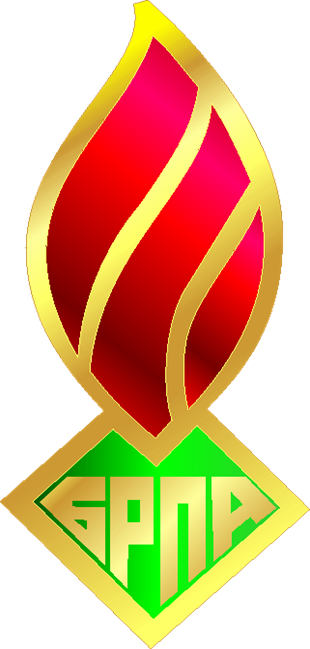 Общественное объединение «Белорусская республиканская пионерская организация»(ОО «БРПО») –самостоятельное, добровольное, общественное, многонациональное объединение детей, подростков и взрослых, ориентированное на общечеловеческие ценности, представляющее и защищающее интересы и права своих членов.Деятельность ОО «БРПО» направлена на:•	социальную защиту детей и подростков;•	гражданское и патриотическое воспитание подрастающего поколения;•	благотворительность;•	развитие спорта и туризма;•	защиту окружающей среды;•	возрождение белорусской культуры;•	осуществление международной деятельности.Цель ОО «БРПО» – помочь каждому пионеру стать Гражданином, своими делами и поступками приносить пользу себе, своей семье, Родине. Основными задачами деятельности пионерских отрядов и дружин являются коллективные творческие дела, направленные на развитие членов организации, улучшение и преобразование общества, окружающего мира, реализуемые через различные программы.БРПО сотрудничает с детскими, молодежными и другими общественными и государственными организациями, чьи цели не противоречат Уставу пионерской организации, поддерживает прямые международные контакты и связи, участвует в деятельности международных детских организаций и объединений.Предметом деятельности ОО «БРПО» является реализация  программ в области патриотического и культурного воспитания, гражданского становления  личности, пропаганды здорового образа жизни, создание условий для  самореализации детей, подростков и молодежи.Девиз ОО «БРПО»: -	Пионер! К делам на благо Родины, к добру и справедливости будь готов! Ответ:-	Всегда готов!Торжественное обещание:«Я (фамилия, имя), вступая в ряды Белорусской республиканской пионерской организации, перед своими друзьями торжественно обещаю: любить свою Родину, быть добрым, честным и справедливым, всегда следовать Уставу, традициям Белорусской республиканской пионерской организации!»Член БРПО имеет право:- 	обращаться к отряду, дружине, органам самоуправления организации  за помощью в защите своих интересов, человеческого достоинства, в реализации потребностей;- 	высказывать и отстаивать свое мнение по любым вопросам деятельности пионерской организации;- 	получать информацию о деятельности пионерской организации и её руководящих органов;- 	избирать и быть избранным во все органы самоуправления организации. Председателем Центрального, областного, городского, районного Советов БРПО и Председателем Контрольно-ревизионной комиссии БРПО могут быть только совершеннолетние члены организации;- 	член БРПО имеет право быть членом других организаций, если цели этих организаций не противоречат Уставу БРПО.Меньшинство в БРПО имеет право отстаивать свою позицию.Члены организации обязаны:	- 	выполнять Устав БРПО;- 	уплачивать установленные вступительные взносы;- 	не совершать действий, наносящих организации материальныйущерб и причиняющих вред ее репутации;- 	постоянно работать в одной из пионерских организаций, Советов организации, выполнять решения руководящих и контрольно-ревизионных органов БРПО.Праздники ОО «БРПО» – это символ признания, сохранения и продолжения пионерами истории своей организации. Это символ единства и преемственности многих поколений пионеров БРПО, а также дружбы и товарищества детских организаций стран Содружества независимых государств.БРПО отмечает следующие пионерские праздники:19 мая –День пионерской дружбы.В этот день в 1922 году II Всероссийская конференция РКСМ приняла решение о распространении опыта первых пионерских отрядов по всей стране.20 июня –Праздник пионерского костра.В этот день в 1922 году состоялся первый сбор первого пионерского отряда в Беларуси.13 сентября –День БРПО.В этот день в 1990 году X Республиканский слет пионеров принял решение о самостоятельности Белорусской республиканской пионерской организации и утвердил первый Устав БРПО.БРПО отмечает традиционную памятную дату  8 февраля – День юного героя-антифашиста. Этот день установлен в память о сверстниках из разных стран, погибших за свободу и независимость своих народов.Традиции ОО «БРПО»– это знак уважения к историческим датами праздникам государства и причастности членов организации к жизни своей страны.Традиционные для БРПО государственные праздники:15 марта – День Конституции9 мая – День Победы1 июня – День защиты детей 3 июля – День Независимости.Знамя пионерское– символ чести и сплоченности членов организации, верности её лучшим традициям, идеалам добра и справедливости. Знамя ОО «БРПО– красного цвета. На знамени изображены эмблема и девиз БРПО «К делам на благо Родины, к добру и справедливости и будь готов!». Размер знамени дружины 60х80см.; районной, городской, областной – 90х120см. Знамя хранится в зачехленном виде в специально отведенном месте, либо у вожатого (руководителя) организации. Ответственность за сохранность знамени несут знаменосец и руководитель организации. Знамя выносится на сборы, слеты пионеров, торжественные линейки, при проведении различных мероприятий организации с соблюдением специального ритуала.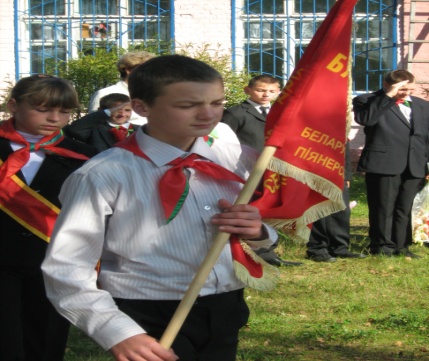 Галстук пионерский– знак принадлежности к организации, символ сопричастности каждого пионера к делам своей организации, готовности разделить её добрую славу и ответственность. Галстук пионерский представляет собой треугольную косынку, состоящую из двух треугольников красного и зеленого цветов. Галстук завязывается специальным пионерским узлом. Галстук определяет возраст и достижения члена организации: «исследователь» – галстук красного и зеленого цвета, «испытатель» – вдоль правой стороны на галстуке нашивается кант белого цвета, «лидер» – к галстуку испытателя добавляется значок лидера. Галстук пионерский вручается каждому вступающему при приеме (вступлении) в ОО «БРПО».Галстук повязывается при участии в сборах (слетах), торжественных линейках, почетных караулах, в тех случаях, когда член организации выступает от имени ОО «БРПО» или представляет ОО «БРПО».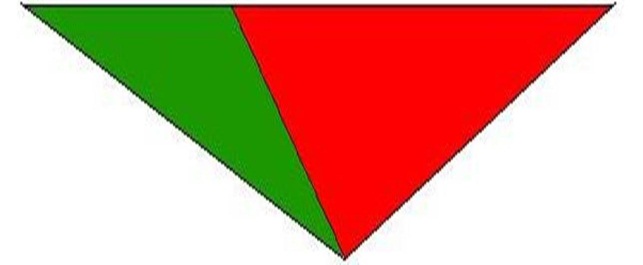 Значок пионерский, или эмблема ОО «БРПО»– отличительный знак члена организации, символБелорусской республиканской пионерской организации. Представляет собой три языка пламени, слившиеся в один, как символ единства, равноправия, взаимопомощи и уважения в организации детей, подростков и взрослых. Основание пламени – зеленый  квадрат с золотистыми буквами БРПО. Зеленое поле и пламя символизируют открытость и чистоту намерений и стремлений организации.Салют – особое пионерское приветствие: пять пальцев правой руки, плотно сжатые, поднимаются над головой Салют – это жест-символ, и он означает: пять сжатых пальцев правой руки – «я, как и мои друзья», открытая ладонь – «открыт и честен в своих делах», поднятая рука – «и стремлюсь стать лучше».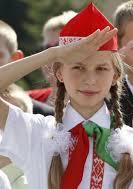 Салют отдают в особо значимых и торжественных случаях:- при исполнении Государственного гимна Республики Беларусь;- при  подъеме Государственного флага Республики Беларусь;- отвечая на пионерский призыв;-приветствуя пионерские знамена;- при сопровождении пионерского знамени и смены караула у него;- при вручении символов или знаков отличия ОО «БРПО», или наград;- у памятников, обелисков павших героев;- во время минуты молчания;- при сдаче рапорта.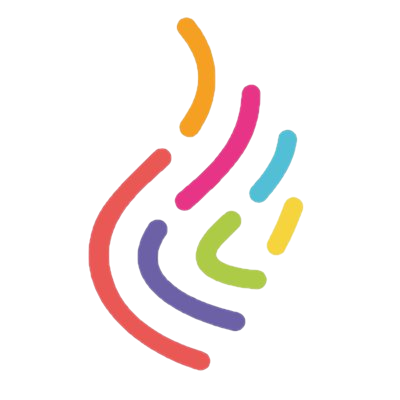 